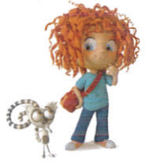 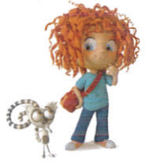 O. 5s ou ss ? J’écris un seul s entre    J’écris ss entre deux voyellesdeux voyelles :une trousse  …………………………………un oiseauune roseune chaise………………………………….………………………………….
………………………………….un chasseur …………………………………il glisse …………………………………    Mais j’écris un seul s,    s’il est n’est pas entre deux voyellesun escargot / un moustique / un insecteO. 5s ou ss ? J’écris un seul s entre    J’écris ss entre deux voyellesdeux voyelles :une trousse ………………………………un oiseauune roseune chaise………………………………….………………………………….………………………………….un chasseur …………………………………il glisse …………………………………    Mais j’écris un seul s,    s’il est n’est pas entre deux voyellesun escargot / un moustique / un insecte